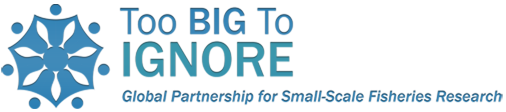  minutes Meeting date: November 5, 2013Meeting location: MUN, SN 2000Agenda topics: Big round of introductionQuick update about TBTI TBTI research in NLAttendees  Sharmane Allen, Chris Baird, Easkey Britton, Ratana Chuenpagdee, Reade Davis, Rodolphe Devillers, Joerg Evermann, Lawrence Felt, Randal Green; Vesna Kerezi, Kurt Korneski, Mirella Deoliveira Leis,Peter Penney, Chloe Poitevin, Eric Rogers, Victoria Rogers, Gabriela Sabau (via skype) and Andrew Song. Regret: Dean Bavington Quick update about TBTIPresentation by Ratana ChuenpagdeeRatana gave a short presentation about the project’s mission, research questions, structure and current activities. She stressed how important it is to make sure that, as part of WG7, we do a proper work in integrating the knowledge and building the capacity, which has to have high policy impacts.Presentation by Randal Green Randal gave a presentation about work done by Working Group 1, describing the activities related to the ISSF requirements gathering and system design and  the Survey updates/additions and data collection. Randal also talked about Core Datasets, Data gathering, Information discovery, and SSF Profile Comparison. During these presentations, several points were added and some issues were discussed, including the following: Reade Davis talked about the NAM/WG5 Vancouver workshop and said that neoliberalism and defining what it actually stands for was one of the main focus of that workshop. Reade also mentioned a proposal for a special issue for about 15 papers that will look at the recent policy changes and the ways in which these clash with the past policies. A literature review that has been done by Sharmane Allen and Ratana  Chuenpagdee on transdisciplinary will be useful for WG7 (the paper was presented at the MARE Policy Day, Amsterdam June 2013)The main agenda for the FAO meeting in Feb 2014 (the 2nd meeting after the first negotiation in May) will be to finalize SSF guidelines. Ratana noted that TBTI is especially interested in implementation of these guidelines, and that more can be done on raising awareness about these guidelines.  Easkey Britton talked briefly about policy briefs and mentioned the MARE Policy Day in Amsterdam in June 2013.Ratana mentioned that South Africa (through Moenieba and Masifundise) is working on a community handbook about the new SSF policy.  Mirella Deoliveiraleis briefly mentioned the WG4/LAC meeting held in Curitiba in August which she participated before coming to NL.Sharmane described the Slow Fish event held in October this year in St. John’s.  Chloe Poitevin talked about the survey done this summer by her and Andrew Song. The survey looked into the kind of fish people buy and whether they care about the fish vulnerability/sustainability. Ratana mentioned the upcoming 2014 Merida conference; the topic of this conference will be Options and Opportunities for Small- Scale Fisheries. TBTI research in NL Discussion about TBTI research in NL was opened by Ratana who asked whether it is realistic to do a detailed profile about NL fisheries that would cover the scope of several working groups. Reade Davis and Kurt Korneski are currently recruiting PhD students whose topic of research will fit well within the TBTI missions and objectives.Chris Baird talked about his research that will look into the effects of aquaculture escapees on recreational salmon anglers in Burin South Coast.  Chloe Poitevin talked about her research on the concept of food sovereignty as a precondition to achieving food security in Newfoundland. Sharmane talked about her research that will focus on identifying the factors that inhibit or contribute to the short-term and long-term economic, social and cultural viability of small-scale fisheries in Newfoundland and Labrador. Eric Rogers is doing the literature review on the North America small scale fisheries. The review will result in a state of the word overview that will identify the existing knowledge gaps. Sharmane stressed the abundance of available data, in particular the DFO database, which goes back to 1975. There is also a lot of existing data about the research done at the Memorial University. It was also stressed that we need to be able to get this data and we (as TBTI) need to figure out if we have reasonable expectation about creating a good document (e.g. good volume, case studies etc.) Contribution for this document will not be limited to TBTI members only.  Gabriela Sabau supports this idea and stressed that there is a gap between what SSF do and what the government does. She mentioned that information from this research and document could be useful for policy makers. Gabriela also mentioned a two-day seminar on certification in May 2014 that will be held in Iceland. The seminar will be done in collaboration with Paul Foley (Grenfell) with a goal of exchanging experiences regarding certification. She thinks it would be a good idea to include TBTI in it and maybe invite some fishermen from NL to this seminar and well.  Notes The two presentations presented during the meeting are available upon request. TBTI shirt was distributed at the meeting. If you have not received it, please let Ratana know.Reported by: Vesna Kerezi